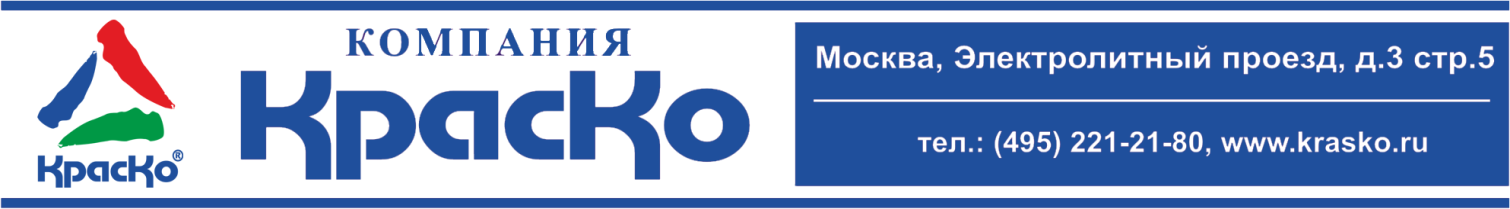 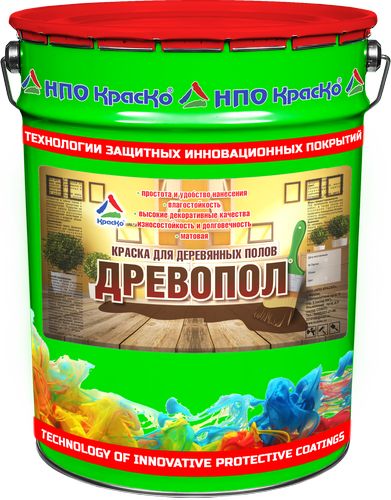 Древопол износостойкая уретановая грунт-эмаль для деревянных половневероятная износостойкостьвлагостойкостьглубокое проникновение в структуру дереваускоренное время высыхания с антисептическими добавкамистойкость к моющим средствам высокие декоративные качестваформула 3 в 1полуглянцевая фактураДревопол — износостойкая защитно-декоративная грунт-эмаль, предназначенная для окрашивания всех видов деревянных и дощатых полов, эксплуатируемых внутри помещений или под навесом.Представляет собой высокоукрывистую антисептическую уретановую краску, образующую покрытие с высокими показателями твёрдости и износостойкости, благодаря этому Древопол способен гарантированно обеспечить надёжную и долговременную защиту пола, испытывающего на себе повышенные абразивные и эксплуатационные нагрузки.Древопол – простое и удобное в применении средство защитного окрашивания. Высокая плотность его красочной плёнки, представляет надёжную защиту от проникновения воды и влаги к поверхности окрашенного им основания, а гладкая полуглянцевая фактура покрытия придаёт полам великолепный внешний вид. Краска для пола нейтральна к слабоагрессивным химическим составам и средствам бытовой химии, (как правило, применяемым во влажной уборке), это обеспечивает сохранность внешнего вида и основных свойств покрытия на весь период его службы.   Изготавливается по формуле 3 в 1, в состав уже входят: грунт, антисептик и эмаль, это позволяет полностью защитить деревянную поверхность и сэкономить время при проведении окрасочных работ.Состав покрытия Древопол способствует устранению дефектов на поверхности древесины и позволяет материалу максимально глубоко проникать в структуру окрашиваемого дерева. Наличие антисептика в составе эмали обеспечивает защиту от биологических поражений в виде грибков, бактерий и плесени. НазначениеИзносостойкая эмаль Древопол применяется для первичной или ремонтной покраски деревянных и дощатых полов при отделке жилых помещений, административных и промышленных зданий.Краска для пола по дереву используется для получения долговременной защиты деревянных полов от истирания в, объектах социального назначения, детских учреждениях, школах, больницах, магазинах, квартирах, объектах загородного строительства и т.п.Способ примененияМатериал поставляется в готовым для работ виде и, как правило, не требует разбавления. Перед применением эмаль необходимо тщательно перемешать при помощи низкооборотистой дрели со специальной насадкой, при этом, особое внимание стоит уделить стенкам и дну тары.При необходимости, для уменьшения вязкости, эмаль допустимо разбавить: разбавителем Р-А01, сольвентом или ксилолом в количестве не более 5-10% от общей массы.Для нанесения использовать: краскопульт, кисть или валик.Наносить на сухую очищенную от грязи, пыли и старых отслоившихся покрытий поверхность в один или два слоя. Для получения наилучшего результата, не ошкуренные деревянные полы шлифуются механически с использованием шлиф-машины или вручную (образовавшуюся при шлифовании древесную пыль необходимо полностью удалить с окрашиваемой поверхности).Окрашивание проводить при температуре от +5°С до +30°С.Время высыхания каждого слоя эмали при температуре +20°С – 2-3 часа.Толщина одного слоя покрытия в сухом остатке составляет: 60-100 мкм. – при нанесении кистью или валиком 25-30 мкм. – при нанесении краскопультом. РасходРасход краски — 90-110 г/кв.м. на однослойное покрытие.Рекомендуется нанесение в 2 слоя. ЦветБазовые цвета: белый, салатовый, голубой. Другие цвета по желанию при заказе от 100 кг.Меры предосторожностиПри проведении внутренних работ, а также после их окончания тщательно проветрить помещение.
Использовать индивидуальные средства защиты.ХранениеНе нагревать. Беречь от огня. Эмаль хранить в прочно закрытой таре, предохраняя от действия тепла и прямых солнечных лучей.
Гарантийный срок хранения — 12 месяцев со дня изготовления.
ТараТара 10 кг. Внимание! Этикетка оснащена защитными элементами от подделок.Технические данныеВнешний вид пленкиоднородная полуглянцевая поверхностьВремя высыхания до степени 3 при t (20,0±0,5)°С, ч, не более2Массовая доля нелетучих веществ, %56-68Степень перетира, мкм, не более50Твердость покрытия, не менее0.25Условная вязкость по В3-246 (сопло 4), сек, не менее55-120ЦветколерованныйТУ20.30.12-046-01524656-2020